SCHEDULE OF CONDITIONSPLANNING NOTESGood Practice:This Council wishes to promote good standards of arboriculture within the District and recommends all tree works are undertaken by suitably qualified and insured contractors in accordance with BS3998 ‘Recommendations for Tree Works’ and all subsequent revisions of.Owner authorisation:Please be advised that this Decision Notice does in no way provide the applicant / agent with authorisation to enter onto land or property belonging to another person(s) in order to undertake proposed works. Should the applicant / agent wish to gain access onto land belonging to another party then authorisation must be received from the owner of that land prior to undertaking the agreed works. Failure to receive such authorisation from the owner may leave the applicant / agent liable to prosecution. 
Bird nesting/breeding season:All wild birds, their young, their eggs and active nests are protected under law. It is an offence to damage a nest intentionally while it is in use or even being built. Non-urgent tree work involving tree removal/pruning and hedge cutting operations should, if possible be avoided during the bird nesting/breeding season. If necessary, then applicants and contractors are advised to take all reasonable precautions in assessing vegetation prior to undertaking works and must cease operations if at any time a nest is then discovered. Advice from the RSPB indicates the bird nesting season to be from the beginning of March to the end of August however, depending on seasonal temperatures, some birds do continue breeding into September.Bats:All bats and their roosts are strictly protected by law. Deliberately capturing, disturbing, injuring and killing bats is prohibited. Damaging or destroying their roosts is also prohibited. Where bats are suspected to be present, please seek advice from a qualified arboriculturalist or a licensed bat specialist and if appropriate, get the relevant licence/s before you carry out any major tree work or hedge cutting.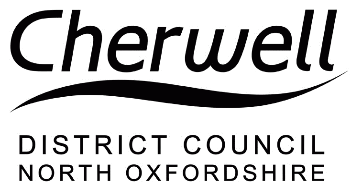 NOTICE OF DECISIONNOTICE OF DECISIONNOTICE OF DECISIONTOWN  COUNTRY PLANNING ACT 1990(AS AMENDED)Town and Country Planning (Tree Preservation) (England) Regulations 2012 (as amended)TOWN  COUNTRY PLANNING ACT 1990(AS AMENDED)Town and Country Planning (Tree Preservation) (England) Regulations 2012 (as amended)TOWN  COUNTRY PLANNING ACT 1990(AS AMENDED)Town and Country Planning (Tree Preservation) (England) Regulations 2012 (as amended)Name and Address of Agent/Applicant:Paul Hodkinson1 St.James CourtStonesfieldWitneyOX29 8QWName and Address of Agent/Applicant:Paul Hodkinson1 St.James CourtStonesfieldWitneyOX29 8QWName and Address of Agent/Applicant:Paul Hodkinson1 St.James CourtStonesfieldWitneyOX29 8QWName and Address of Agent/Applicant:Paul Hodkinson1 St.James CourtStonesfieldWitneyOX29 8QWWorks to Tree(s) in a Conservation Area DeterminationWorks to Tree(s) in a Conservation Area DeterminationWorks to Tree(s) in a Conservation Area DeterminationWorks to Tree(s) in a Conservation Area DeterminationWorks to Tree(s) in a Conservation Area DeterminationDate Registered:11th October 202111th October 202111th October 202111th October 2021Proposal:1.SycamoreReduce south facing crown spread over junction and close by up to 2.5 metres in circumferenceReduce west facing crown spread adjacent to property to previousReduce remaining circumference to north and east proportionately to balance symmetryRemove major deadwood2.Beech – Compression at primary crown break with included bark and a longitudinal crackingReduce stem to east by approximately 4.5 metresReduce lateral spread of crown to east by up to 3 metres in branch lengthReduce overall crown height by up to 2 metresPrune remaining crown circumference proportionately to contain and shapeInstall x1 GEFA crown support system (brace) between stems to west and east3.Ash - Section fell to leave the remaining stump cut as close to ground level as situation allows4.BeechRemove lower smaller diameter stem overhanging adjacent CherryPrune south facing section of crown overhanging property by up to 2 metres in branch lengthReduce and balance north facing side of crown by up to 3 metres in branch lengthPrune to shape5.CherryPrune extending branch ends to contain and improve shape1.SycamoreReduce south facing crown spread over junction and close by up to 2.5 metres in circumferenceReduce west facing crown spread adjacent to property to previousReduce remaining circumference to north and east proportionately to balance symmetryRemove major deadwood2.Beech – Compression at primary crown break with included bark and a longitudinal crackingReduce stem to east by approximately 4.5 metresReduce lateral spread of crown to east by up to 3 metres in branch lengthReduce overall crown height by up to 2 metresPrune remaining crown circumference proportionately to contain and shapeInstall x1 GEFA crown support system (brace) between stems to west and east3.Ash - Section fell to leave the remaining stump cut as close to ground level as situation allows4.BeechRemove lower smaller diameter stem overhanging adjacent CherryPrune south facing section of crown overhanging property by up to 2 metres in branch lengthReduce and balance north facing side of crown by up to 3 metres in branch lengthPrune to shape5.CherryPrune extending branch ends to contain and improve shape1.SycamoreReduce south facing crown spread over junction and close by up to 2.5 metres in circumferenceReduce west facing crown spread adjacent to property to previousReduce remaining circumference to north and east proportionately to balance symmetryRemove major deadwood2.Beech – Compression at primary crown break with included bark and a longitudinal crackingReduce stem to east by approximately 4.5 metresReduce lateral spread of crown to east by up to 3 metres in branch lengthReduce overall crown height by up to 2 metresPrune remaining crown circumference proportionately to contain and shapeInstall x1 GEFA crown support system (brace) between stems to west and east3.Ash - Section fell to leave the remaining stump cut as close to ground level as situation allows4.BeechRemove lower smaller diameter stem overhanging adjacent CherryPrune south facing section of crown overhanging property by up to 2 metres in branch lengthReduce and balance north facing side of crown by up to 3 metres in branch lengthPrune to shape5.CherryPrune extending branch ends to contain and improve shape1.SycamoreReduce south facing crown spread over junction and close by up to 2.5 metres in circumferenceReduce west facing crown spread adjacent to property to previousReduce remaining circumference to north and east proportionately to balance symmetryRemove major deadwood2.Beech – Compression at primary crown break with included bark and a longitudinal crackingReduce stem to east by approximately 4.5 metresReduce lateral spread of crown to east by up to 3 metres in branch lengthReduce overall crown height by up to 2 metresPrune remaining crown circumference proportionately to contain and shapeInstall x1 GEFA crown support system (brace) between stems to west and east3.Ash - Section fell to leave the remaining stump cut as close to ground level as situation allows4.BeechRemove lower smaller diameter stem overhanging adjacent CherryPrune south facing section of crown overhanging property by up to 2 metres in branch lengthReduce and balance north facing side of crown by up to 3 metres in branch lengthPrune to shape5.CherryPrune extending branch ends to contain and improve shapeLocation:10, Walford Road, Sibford Ferris, OX15 5BL10, Walford Road, Sibford Ferris, OX15 5BL10, Walford Road, Sibford Ferris, OX15 5BL10, Walford Road, Sibford Ferris, OX15 5BLParish(es):Sibford Ferris  Sibford Ferris  Sibford Ferris  Sibford Ferris  ‘NOTICE OF INTENT’ TO UNDERTAKE WORKS TO (S) IN A CONSERVATION AREA‘NOTICE OF INTENT’ TO UNDERTAKE WORKS TO (S) IN A CONSERVATION AREA‘NOTICE OF INTENT’ TO UNDERTAKE WORKS TO (S) IN A CONSERVATION AREA‘NOTICE OF INTENT’ TO UNDERTAKE WORKS TO (S) IN A CONSERVATION AREA‘NOTICE OF INTENT’ TO UNDERTAKE WORKS TO (S) IN A CONSERVATION AREACherwell District Council, as Local Planning Authority has No Further Comments or Objections to the stated proposals described in the above-mentioned Section 211 “Notice of Intent”.  Please be advised that you may therefore undertake the stated works which should be completed within 2 years from the date of the submitted “Notice of Intent”, in order to comply with the requirements of Section 211 of the Town and Country Planning Act 1990.Cherwell District Council, as Local Planning Authority has No Further Comments or Objections to the stated proposals described in the above-mentioned Section 211 “Notice of Intent”.  Please be advised that you may therefore undertake the stated works which should be completed within 2 years from the date of the submitted “Notice of Intent”, in order to comply with the requirements of Section 211 of the Town and Country Planning Act 1990.Cherwell District Council, as Local Planning Authority has No Further Comments or Objections to the stated proposals described in the above-mentioned Section 211 “Notice of Intent”.  Please be advised that you may therefore undertake the stated works which should be completed within 2 years from the date of the submitted “Notice of Intent”, in order to comply with the requirements of Section 211 of the Town and Country Planning Act 1990.Cherwell District Council, as Local Planning Authority has No Further Comments or Objections to the stated proposals described in the above-mentioned Section 211 “Notice of Intent”.  Please be advised that you may therefore undertake the stated works which should be completed within 2 years from the date of the submitted “Notice of Intent”, in order to comply with the requirements of Section 211 of the Town and Country Planning Act 1990.Cherwell District Council, as Local Planning Authority has No Further Comments or Objections to the stated proposals described in the above-mentioned Section 211 “Notice of Intent”.  Please be advised that you may therefore undertake the stated works which should be completed within 2 years from the date of the submitted “Notice of Intent”, in order to comply with the requirements of Section 211 of the Town and Country Planning Act 1990.Cherwell District CouncilBodicote HouseBodicoteBANBURYOX15 4AACherwell District CouncilBodicote HouseBodicoteBANBURYOX15 4AACherwell District CouncilBodicote HouseBodicoteBANBURYOX15 4AADate of Decision: 15th November 2021Date of Decision: 15th November 2021Date of Decision: 15th November 2021Assistant Director, Environmental ServicesAssistant Director, Environmental Services